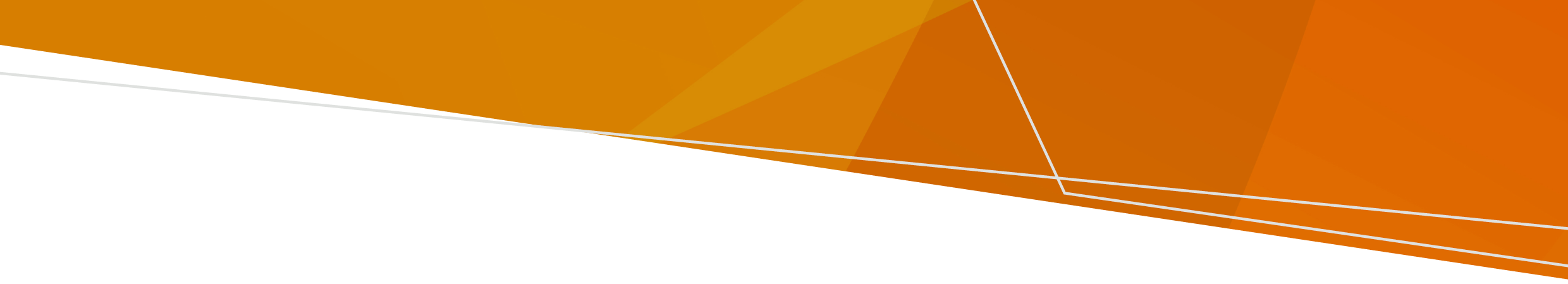 HistoryIn addition to a standard medical history, assess:Where? Consider diseases in countries the patient has travelled to; check epidemiological profiles.Timing? Consider onset of symptoms and time since potential exposures, relative to incubation periods.Risk behaviours and potential exposures:Vaccination status and chemoprophylaxis (e.g. for malaria)History of sexual activityFood and water exposuresInsect or animal bites or exposuresSubstance use, such as alcohol or drugsUse of healthcare services Activities and environments e.g. diving, caving, swimming in lakes, mountaineering, etcCommon illnesses to considerMalariaInfectious gastroenteritisInfluenza like illnesses (ILIs) and other viral upper respiratory tract infections, including COVID-19Enteric fever (Typhoid and paratyphoid)Dengue, Chikungunya and other mosquito-borne diseasesHepatitis AMpox (previously known as monkeypox)Scrub typhus and other rickettsial infectionsRabiesCommon infectious diseases, such as pneumonia, cellulitis etcInvestigationsInvestigations should be tailored to the suspected diseases based on history and examination. The following investigations may be considered, if clinically indicated: Full blood examination Urea, electrolytes & creatinine, liver function testsBlood culturesRespiratory multiplex PCRUrinalysis +/- MCS +/- chlamydia/gonorrhoea PCRStool for cultures +/- ova/cysts/parasitesSerology for dengue fever, rickettsia, strongyloides, HIV, Hepatitis A/B/C/EMalarial thick and thin films, taken on at least two separate occasionsCXR Incubation periods of common conditionsNotificationMany of the infectious diseases diagnosed in returning travellers are notifiable conditions. Where applicable, please ensure a notification to the Victorian Department of Health is completed. A list of the notifiable conditions and how to notify can be found on the department website: <https://www.health.vic.gov.au/infectious-diseases/notifiable-infectious-diseases-conditions-and-micro-organisms> ReferencesLeggat, PA 2007, ‘Assessment of febrile illness in the returned traveller’, Australian Family Physician, vol 36, no. 5, p. 328-333, <https://www.racgp.org.au/getattachment/54226dae-628f-487b-8029-d5dadc43b346/200705leggatt.pdf>Emergency Care Institute 2021, State Government of New South Wales, Sydney, viewed 16 February 2021, <https://aci.health.nsw.gov.au/networks/eci/clinical/clinical-tools/infectious-diseases/returned-traveller> Centers for Diseases Control and Prevention, ‘General Approach to the Returned Traveller’ CDC Yellow Book 2024, viewed 27 May 2024,https://wwwnc.cdc.gov/travel/yellowbook/2024/posttravel-evaluation/general-approach-to-the-returned-traveler#evalTo receive this document in another format, phone 1300 651 160 (24 hours), using the National Relay Service 13 36 77 if required, or email infectious.diseases@health.vic.gov.auAuthorised and published by the Victorian Government, 1 Treasury Place, Melbourne. © State of Victoria, Australia, Department of Health, May 2024.Available from the Department of Health’s website, Assessment of returned travellers with fever | health.vic.gov.au  < https://www.health.vic.gov.au/publications/assessment-of-returned-travellers-with-fever >Assessment of returned travellers with feverAs international travel returns to Australia, medical practitioners need to be wary of patients presenting with fever from infections (other than COVID-19) acquired overseas.<10 daysUp to 21 days>21 daysDengueMalariaMalariaInfluenzaViral haemorrhagic feversViral hepatitisYellow feverRickettsial diseaseHIV infectionParatyphoid feversTyphoid feverRabiesLegionellaBrucellosisAmoebic liver abscessLeptospirosisTuberculosisVisceral leishmaniasis